浙江美阳国际工程设计有限公司浙江美阳国际工程设计有限公司成立于一九九六年。是一家中外合资的专业化工程设计公司。公司总部设在杭州，并在上海、南京、台州、上虞均设有分公司。公司现持有建设部颁发的“化工石化医药行业甲级设计资质证书（AW133013461）”；中国工程咨询协会颁发的“石化、化工、医药工程咨询甲级资信证书（91330000609104029D-18ZYJ18）”；国家市场管理总局颁发的“A2级压力容器设计许可证”及“GB类+GC类压力管道设计许可证”。通过了GB/T19001-2016/ ISO 9001：2015质量体系认证。应届生职位工艺专业设计师职位描述：负责完成医药、化工、石化类项目中工艺专业的设计工作。职位要求：本科及以上学历，化学工程、制药工程、化工工艺或相关专业；熟练使用AUTOCAD等相关制图软件；了解行业规范及标准；具有良好的协调组织和沟通能力；有医药、化工或石化设计院实习经验者优先；2020年应届毕业生。管道专业设计师职位描述：负责完成医药、化工、石化类项目中管道专业的设计工作。职位要求：本科及以上学历，化学工程、化工工艺、化工机械或相关专业；熟练使用AUTOCAD等相关制图软件；熟悉三维管道设计；了解行业规范及标准；具有良好的协调组织和沟通能力；有医药、化工或石化设计院实习经验者优先；2020年应届毕业生。仪表及自控专业设计师职位描述：负责完成医药、化工、石化类项目中仪表及自控专业的设计工作。职位要求：本科及以上学历，化工自动化、过程装备与控制工程或相关专业；熟练使用AUTOCAD等相关制图软件；了解行业规范及标准；具有良好的协调组织和沟通能力；有医药、化工或石化设计院实习经验者优先；2020年应届毕业生。总图专业设计师职位描述：负责完成各类项目中总图、规划专业的设计工作。职位要求：本科及以上学历，总图运输、城市规划或相关专业；熟练使用AUTOCAD等相关制图软件；了解行业规范及标准；具有良好的协调组织和沟通能力；有设计院实习经验者优先；2020年应届毕业生。建筑专业设计师职位描述：负责完成各类项目中建筑专业的设计工作。职位要求：本科及以上学历，建筑学或相关专业；熟练使用AUTOCAD等相关制图软件； 了解行业规范及标准；具有良好的协调组织和沟通能力；有设计院实习经验者优先；2020年应届毕业生。结构专业设计师职位描述：负责完成各类项目中结构专业的设计工作。职位要求：本科及以上学历，土木工程或相关专业；熟练使用AUTOCAD等相关制图软件； 了解行业规范及标准；具有良好的协调组织和沟通能力；有设计院实习经验者优先；2020年应届毕业生。暖通专业设计师职位描述：负责完成各类项目中供热、通风、空调专业的设计工作。职位要求：本科及以上学历，供热通风及空调工程或相关专业；熟练使用AUTOCAD等相关制图软件；了解行业规范及标准；具有良好的协调组织和沟通能力；有设计院实习经验者优先；2020年应届毕业生。电气专业设计师职位描述：负责完成各类项目中电气、通信专业的设计工作。职位要求：本科及以上学历，电气工程及其自动化或相关专业；熟练使用AUTOCAD等相关制图软件；了解行业规范及标准；具有良好的协调组织和沟通能力；有设计院实习经验者优先；2020年应届毕业生。给排水专业设计师职位描述：负责完成各类项目中给排水专业的设计工作。职位要求：本科及以上学历，给水排水工程或相关专业；熟练使用AUTOCAD等相关制图软件；了解行业规范及标准；具有良好的协调组织和沟通能力；有设计院实习经验者优先；2020年应届毕业生。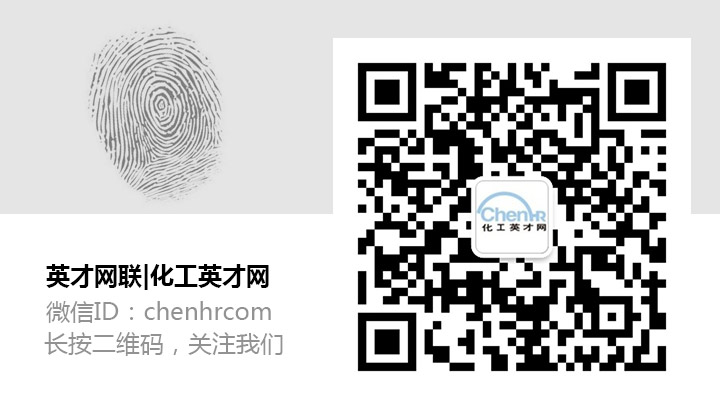 